H+H DeutschlandJoachim Kartaun übernimmt Key Account ManagementWittenborn, den 02.07.2018 – Seit 1. Juni 2018 verantwortet Dipl.-Kfm. M.B.A. Joachim Kartaun für die H+H Deutschland GmbH auch das Key Account Management für die nationalen Großkunden im Baustoff-Fachhandel. Als Leiter Strategisches Marketing und Mitglied der Geschäftsleitung verantwortet er ebenso Produktmanagement, Anwendungstechnik, Schulungen und Seminare sowie die Marketing-Kommunikation. Im Sommer 2017 wurde Kartaun Prokura verliehen. „Ich freue mich darüber, dass Joachim Kartaun zukünftig auch eine wichtige Verantwortung im Vertrieb übernehmen wird“, erklärt Heinz-Jakob Holland, Geschäftsführer der H+H Deutschland GmbH. „Wir haben in den zurückliegenden zwei Jahren die Zusammenarbeit mit den Kooperationen im Baustoff-Fachhandel spürbar verbessert und möchten hier durch guten Service die solide Vertrauensbasis weiter ausbauen. Die langjährige Branchenerfahrung von Joachim Kartaun und seine breite Qualifikation werden sich im Dienst des Baustoff-Fachhandels ideal verbinden.“ Kartaun flankiert in seiner neuen Funktion die Arbeit der H+H Regionalvertriebsleiter Thomas Manthe und Holger Oest.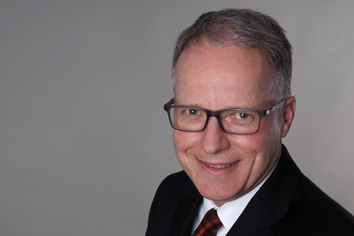 Seit 1. Juni 2018 verantwortet Prokurist Joachim Kartaun für die H+H Deutschland GmbH auch das Key Account Management für die nationalen Großkunden im Baustoff-Fachhandel. Er flankiert in dieser Funktion die Arbeit der beiden Regionalvertriebsleiter Thomas Manthe und Holger Oest.Foto: H+H Deutschland GmbH(Text- und Bildmaterial steht unter http://www.hplush.de/presse und www.drsaelzer-pressedienst.de zum Download bereit.)Abdruck frei. Beleg erbeten an:Dr. Sälzer Pressedienst, Lensbachstraße 10, 52159 Roetgen